Version 1.1Name _______________________________Profile name ______________________________Sassy Ass PhotographyPhoto Session Tips© Bob 415-623-4340We will use principles from fashion, glamour, and boudoir to create the look you want for your profile photos.  Some basic preparation for a shoot will go a long way to create smashing images that you will want to share with others.  This sheet will help you do that.  Please read it over, follow the instructions, and bring it with you to the shoot.Creating a LookA lifestyle photo shoot is not just a recording of what you look like.  It is an expression of your personality and your lifestyle.  And it is a communication to other people.  Think of the kind of person or people you want to connect with and what you think they want to see from you.  What is it you want to say about yourself to other people?  This is “your look”.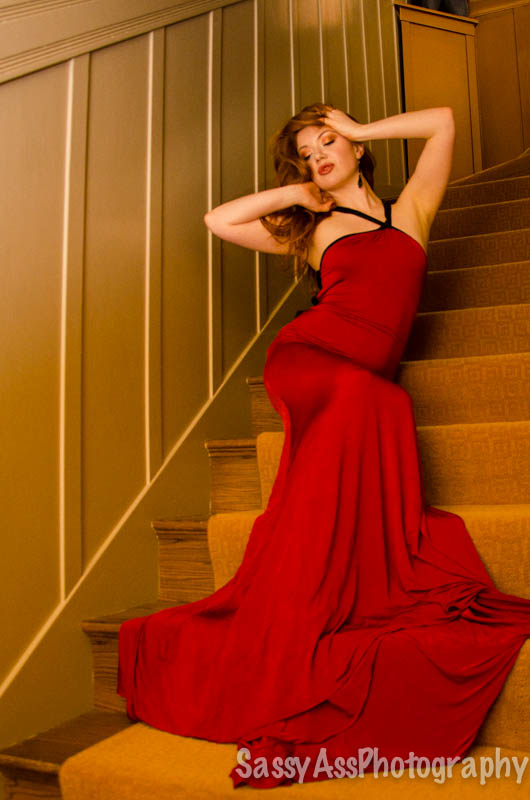 To create your look, pick out a couple words that best describe yourself: ClassyFormal ChicElegantPoshGlamorous 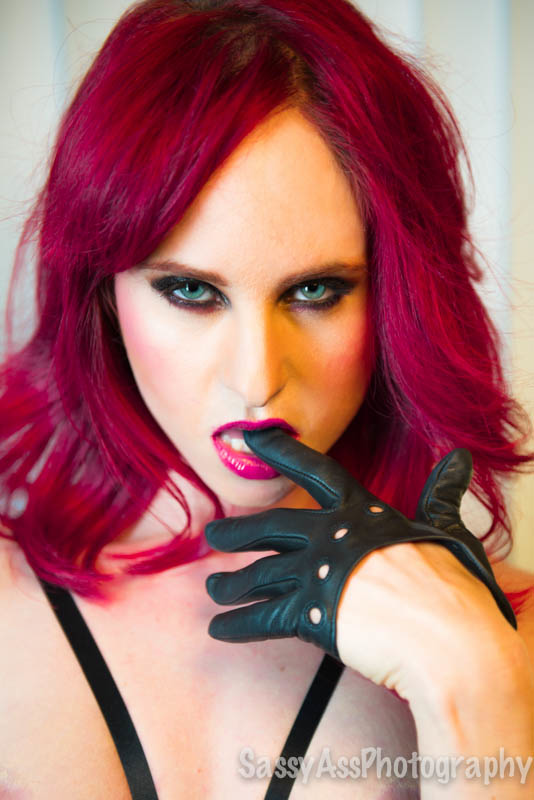 RawHardSluttyEdgy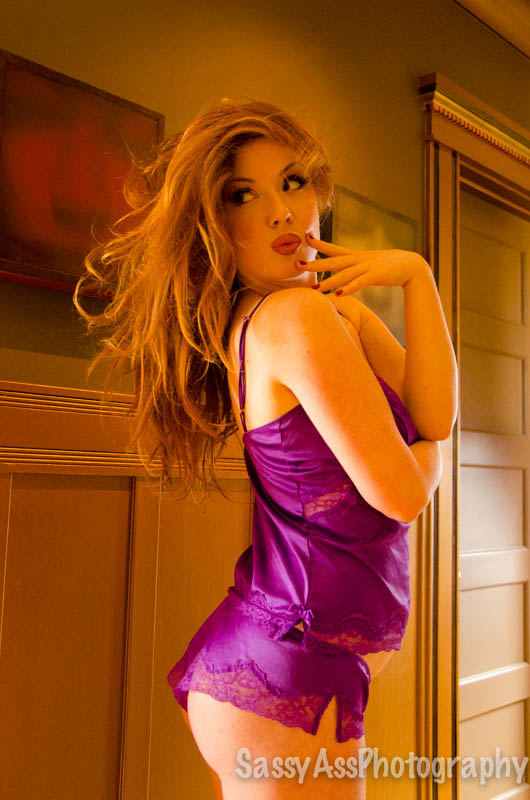 FlirtyPlayful Coquettish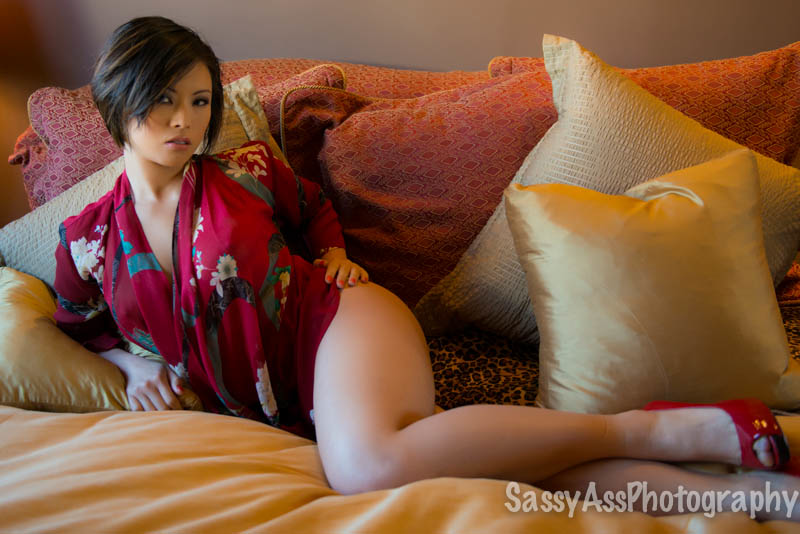 Soft RomanticSensual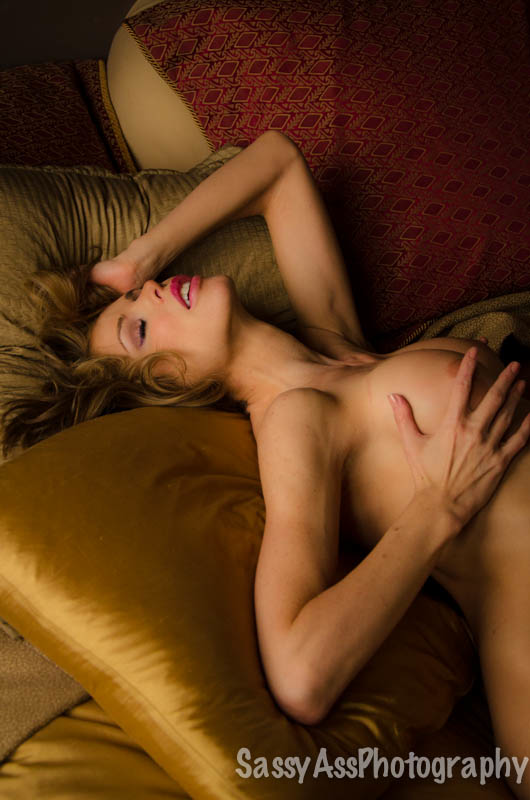 DaringBoldErotic Circle set of words that best describe you.  We want to be sure to capture this look in our photos.  Now put a box around those words that describe what you fantasize about being.  This is an area that we can explore, if you like.  Be in touch with your comfort level and how willing you are to push past that.  Keep all this in mind during a shoot and before hand, when you are preparing for it.  These words will help you and use pick out your wardrobe, apply your makeup, style your hair, and create sexy poses.Looking Your BestMy job is to make you look your best and capture your look(s).  To help me do this, I also need to know if there are physical features that you are particularly proud of and would like to show off.  For women this could be: breasts, legs, bum, smile, hair, etc.  For guys, it could be: biceps, chest, bum, smile, cock, etc.  Tattoos are often an important form of personal self-expression and we want to feature these in your posing.  A ripped body can be emphasized with dramatic lighting.   Let me know if you want any of these featured in your photos.  In general, if you send me photos ahead of time this can help me plan the shoot.  These can be photos of you, to give me a sense of what you look like.  Or they can be shots of other people that you would like to emulate.On the other hand, it is often the case for all of us that there are other features that we would just as soon not emphasize: hips, waist, arms, chin, etc.  You may have a scar or bruise that you would not want to show.  Let me know this, as well.  Some of this can be handled with editing.  But it may also affect the wardrobe you chose or the lighting and poses that we use.Makeup and HairIn a private shoot, I have a makeup artist/hair stylist (MUAH) on hand.  This is the single most important way to make you look your best.  The MUAH is an expert in creating looks and can make changes, sometimes-radical ones, during a shoot to change looks.  She will help you create the look that you want for your shots. While the MUAH will make you look your best, there are some simple things you can do ahead of time to help out.  Hair should be unwashed the day before shooting and arrive with a bare face no makeup.  Exfoliating both face and body is not mandatory but highly recommended.  So you may want to consider a bikini wax, leg wax, or even a full-body wax.  I would be glad to arrange an exfoliating session with our MUAH.  If you are interested, let us know at least a week before the shoot.  Also, having a manicure and pedicure is highly recommended … hey, this is a time to pamper yourself and celebrate your body and how you look.    Let us know ahead, too, if you are allergic to anything, particularly makeup.  And let us know if there are birthmarks, scars  or anything else you would like us to conceal.WardrobeWardrobe is a big contributor to “your look”.  Lingerie, corsets and negligees can look great on just about any woman.  But other clothes can create unique looks.  Cut-off jeans or a jean skirt and t-shirt or men’s shirt, maybe with a cow boy hat, projects a casual or girl-next-door look.  A party dress or evening gown along with jewelry, nylons and high heels gives a polished, formal, classy look.  Leather, vinyl or latex and fishnets give a rougher, more daring look.  Unique looks can also be created with animal prints or vintage clothes.  A costume you wore on a special occasion can also project your unique look.  A wardrobe can also be selected to accentuate, or hide, certain features.  Generally, women look best with an hour-glass shape, bigger on top, narrow in the middle and somewhat bigger at the hips.  There are certain tips that can help achieve that look.  Corsets, of course, are designed for this purpose.  If you have an asymmetrical figure (e.g., big hips, small top), compensate by wearing something tight on the big part and something loose/blousy on the smaller part.  Tight belts can bring in the middle and emphasize the top and bottom.  A flared skirt or lingerie bottom can balance things out and give shape to thin women.  A sexy robe can hide a multitude of sins in a sinful way.ColorsWardrobe colors can complement your own natural skin and hair color or/and complement the colors of the room of the shoot.  Since we won’t know the color scheme of the room ahead of time, pick colors that complement your skin and hair.  Wear bright, solid colors or black.  White can work, if you have a darker skin tone.  In general, blondes look great in warm and bright shades such as yellows, oranges and rusts, as well as tans and taupes.  Brunettes can wear a wide variety of colors, including greens, blues, oranges, chocolate browns and pinks.  Redheads look best in browns and oranges, as well as taupes, ivories and greens.  Women with gray hair will look good in bright colors such as red, rose, plum, purples and berry, and jewel tones such as bright blues, clear greens and bold golds.  Men with gray hair look good in black and a real navy. In general, choose bold, bright colors to wear near your face.  Do not wear plaids or other patterns, although animal prints can work, to affect a look.  Only wear 2 or 3 colors, at the most.  The man and woman in a couple should wear different, but complementary, colors or different shades of the same color.PropsProps can also be an important personal expression of “your look”.  Flower(s) or flower petals can create a romantic feel.  A serious look can be achieved with glasses and/or a book.  An elegant look can be complemented or emphasized with a glass of wine or Champaign, a shawl or a fur.  A sport jersey or sporting equipment can project an athletic look.  You may also want to think about wigs, masks, sunglasses, a fan, foods (strawberries, chocolate candy, etc.), feathers or a boa as ways of having fun and expressing yourself.  A more-daring personality can be projected with sex toys, restraints, whips or chains.  The hotel room will, most likely, have a “vanilla” look.  So you may also want to bring sexy pillows, animal print throws or other items that might add to the mood of the shoot.  Think all these through, with “your look” in mind and bring some things along to the shoot.LocationYou can choose to have the shoot done in my home studio, your home, a hotel room or some other special place that would be private enough for a boudoir shoot.  Often this is a bedroom but it could be in front of a fireplace, on a sofa, but ‘non-traditional’ locations may be on a beach, in the woods, on a motorcycle (or the back seat of a car) in a garage.  Think about your location as part of the look you are trying to project.  Locations (and time of day) will need to be discussed ahead of time to plan on lighting and lighting equipment.Comfort ZoneLet me know your comfort zone and how willing you are to push past that: You may be most comfortable with a traditional boudoir (lingerie, bra and panties) shoot, partially nude, fully nude, aroused (for men), or even erotic action (for women or couples).  I recommend starting with something mild and then see how your comfort level opens, as the shoot progresses.Let me know if you would like the final photos (or versions of them) to be non-identifiable.  We can do close-ups of your desirable body parts, torso shots without showing head, full-body shoots with head turned or face obscured in the editing.I encourage you to bring photos that you’ve seen that you particularly like.  We can do some similar poses.Masking IdentityLet me know if you want some shots that do not show your face or other identifying features.  My preference is to do this without destroying the integrity of the image by blurring or blacking out the face.  My approach is to use props that obscure your identity with the use of masks or fans or to use poses that that shoot your from the side or back or obscure your face with hair.  We can also crop shots such that your face is hidden and the full photo that reveals your identity can be shared, as your discretion.PosesThere are two basic approaches to posing for a boudoir shoot: interact with the camera or disconnect from the camera.  We can use both approaches but they are very different.To interact with the camera, flirt!!!  Imagine your partner or some sexy guy you see standing in the bedroom doorway.  Give me the look you would give him.  Some general tips are:  Smile with you lips closed.  This will be more natural and sexy than a “teeth-showing smile” of traditional snap shots.  Keep your eyes slightly closed, without squinting.  Hands can be softly placed, finger slightly closed, on your face, in your hair, on your hips.  You can tug at your close or even look as if you’re about to take them off.Looking off camera creates an unobtrusive, voyeuristic mood.  Here you can concentrate on yourself or be lost in erotic thoughts.  Particularly sexy poses have you touching yourself, enjoying the feel of your body or lost in ecstasy.  It is also fun, when doing this, to give a brief, sideways glance to the camera, as if you caught someone peeking in on you.  This approach to posing is also the best for couples.  The emphasis should be on the connection—physical, sexual, spiritual—between the two of you.  Connections can be portrayed in looks, touches and expressions that can range from sweet and romantic to passionate and raw that can include kissing, undressing, fondling, oral sex or intercourse, depending on your comfort zone.Have FunMost of all, the idea of a boudoir photo shoot is to have fun.  Don’t worry about how you look.  That’s my job.  And you’ll look great!!!  Having sexy fun while we are shooting will make the shoot more enjoyable and that joy will be projected in the final products.